Colegio República Argentina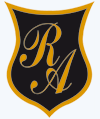  O’ Carrol   # 850-   Fono 72- 2230332              RancaguaSemana Nº 11Autoevaluación de Historia, Geografía y Ciencias Sociales8º Años BásicosTe invito  a responder la siguiente autoevaluación. Revisa estos videos que te ayudarán a responder las preguntas.https://vimeo.com/401504297     La imprenta.https://vimeo.com/404109848      Revolución científica.         https://vimeo.com/404109253      La Reforma religiosa.Consulta  tu texto de Historia de las páginas  La imprenta págs.. 16 y 17.Revolución científica págs. 18 y 19La Reforma religiosa págs. 30 y 31 Luego pasa las respuestas a la hoja de respuesta o escribe las respuestas en tu cuaderno. Saca una fotografía y envíala al correo de tu profesora de asignatura.Item I selección múltiple:  Lee la pregunta y encierra con un círculo la letra de la alternativa correcta.Lee la fuente histórica y responde la pregunta Nº 1El Humanismo“Se caracterizó por rechazar muchos de los principios de la cultura medieval, en especial, la concepción que se tenía de Dios.  Durante la Edad Media, Dios era considerado el centro del universo y fuente de toda explicación.  En contraposición, los humanistas, sin perder su religiosidad, consideraron que el centro del universo y fuente de todo conocimiento era el hombre.  Para ellos, el hombre debía ser guiado por la razón”.Romano, R. y Tenenti, A.  (1971) Los fundamentos del mundo moderno: Edad Media tardía, Renacimiento y Reforma.  Madrid: Siglo XXISegún el texto, ¿Cuál fue una de las características de los humanistas de los siglos XV y XVI?A Renegaron de la religión y promovieron el ateísmo.B Consideraron a Dios como la fuente de toda  explicación.C Creyeron que el conocimiento se alcanzaba mediante la razón.D Defendieron la preservación las tradiciones de la cultura medieval.Observa la siguiente línea de tiempo y responde la pregunta 2.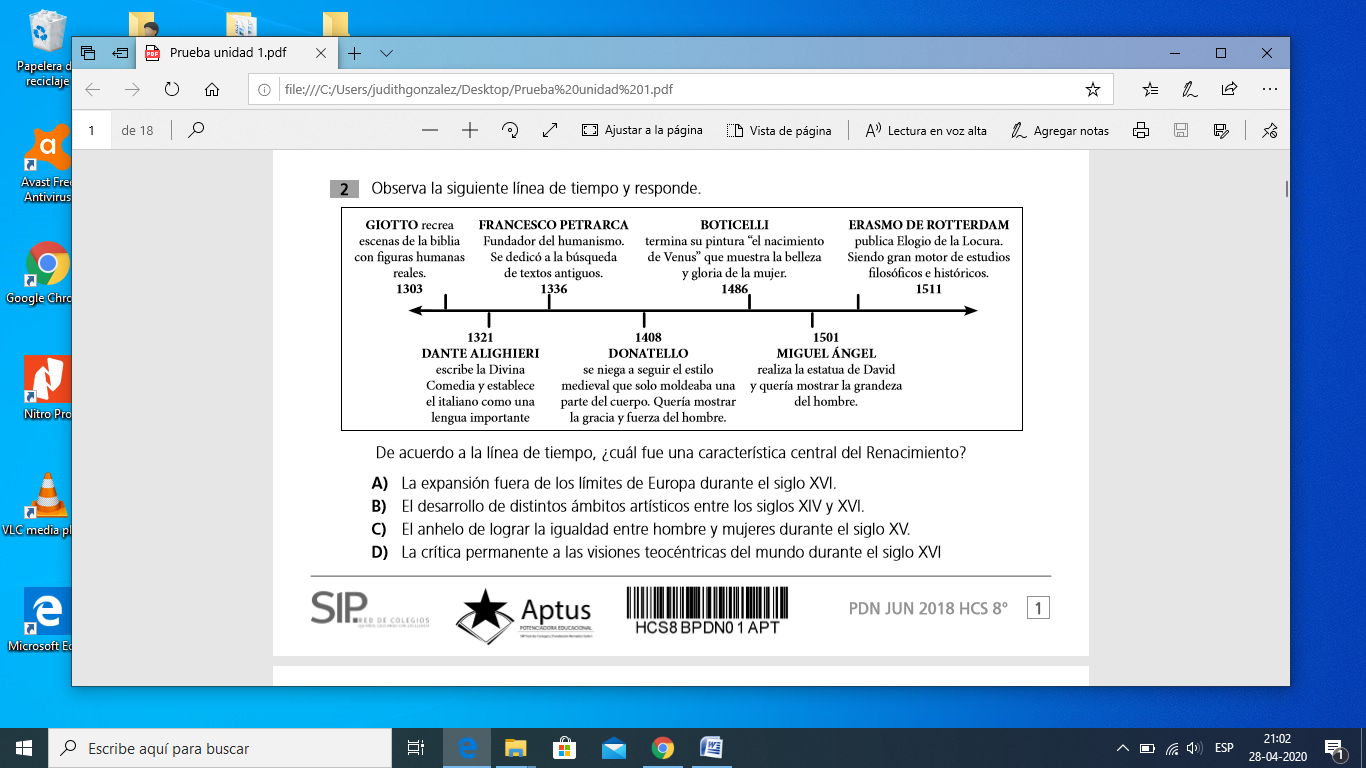 2. De acuerdo a la línea de tiempo, ¿Cuál fue una característica central del Renacimiento?	A) La expansión fuera de los límites de Europa del siglo XVI.B) El desarrollo de distintos ámbitos artísticos entre los siglos XIV y XVI.C) El anhelo de lograr la igualdad entre hombre y mujeres durante el siglo XV.D) La crítica permanente a las visiones teocéntricas del mundo durante el siglo XVI.Lee la siguiente fuente y responde la pregunta 3La invención de la IMPRENTA“La invención de la imprenta permitió la difusión de las obras de los humanistas y de los textos de los autores clásicos desde el mar Mediterráneo hasta el mar del Norte.  La imprenta permitió publicar gran número de libros cada año; esto no era posible durante la Edad Media, pues en esa época los libros se copiaban manualmente uno por uno.  Por eso, el precio de los libros descendió y mucha más gente pudo acceder a los conocimientos científicos, artísticos, musicales, etc”.Vial,G (2000) Historia Universal Santiago: Ed. Santillana.		3. ¿Qué consecuencia tuvo la invención de la Imprenta en Europa según el texto?A Permitió el renacimiento del pensamiento teocéntrico.B Favoreció la expansión de ideales de la cultura grecoromana.C Restringió el acceso a los textos a quienes tenían más dinero.D Dio inicio al recogimiento de los valores de los distintos grupos sociales.4. El desarrollo de la imprenta durante la Edad Moderna fue relevante para el Renacimiento  porque:A Permitió difundir a más cantidad de personas las ideas fundamentales del Humanismo y el Renacimiento.B Restringió el acceso a la lectura  a gran cantidad de personas.C Permitió difundir solo las doctrinas de la Iglesia Católica.D Aumentó el arancel de los libros de la época.Lee la siguiente fuente y responde la pregunta 5La Reforma Religiosa“El luteranismo se extendió rápidamente por Alemania.  Los nobles alemanes vieron la posibilidad de hacerse con las tierras de la Iglesia Católica y de oponerse al emperador Carlos V, que apoyaba al papa.  Además, por toda Europa surgieron nuevos movimientos de reforma religiosa.  Y pronto la división religiosa dio lugar a enfrentamientos armados.  Las guerras de religión más sangrientas y duraderas tuvieron lugar en el Saco Imperio y en Francia, y duraron más de un siglo”.Tenenti, A (2000) La edad moderna, siglos XVI a XVIII, Barcelona, Editorial Crítica.	5. Según el texto, ¿Cuál fue una de las principales consecuencias de la reforma religiosa en Europa?A La desaparición del papado como poder político.B El fin al último resabio del mundo medieval en la época moderna.C La penetración musulmana a partir del debilitamiento del catolicismo.D El estallido de conflictos armados entre naciones protestantes y católicos.Observa el siguiente mapa histórico y responde las preguntas 6 y 7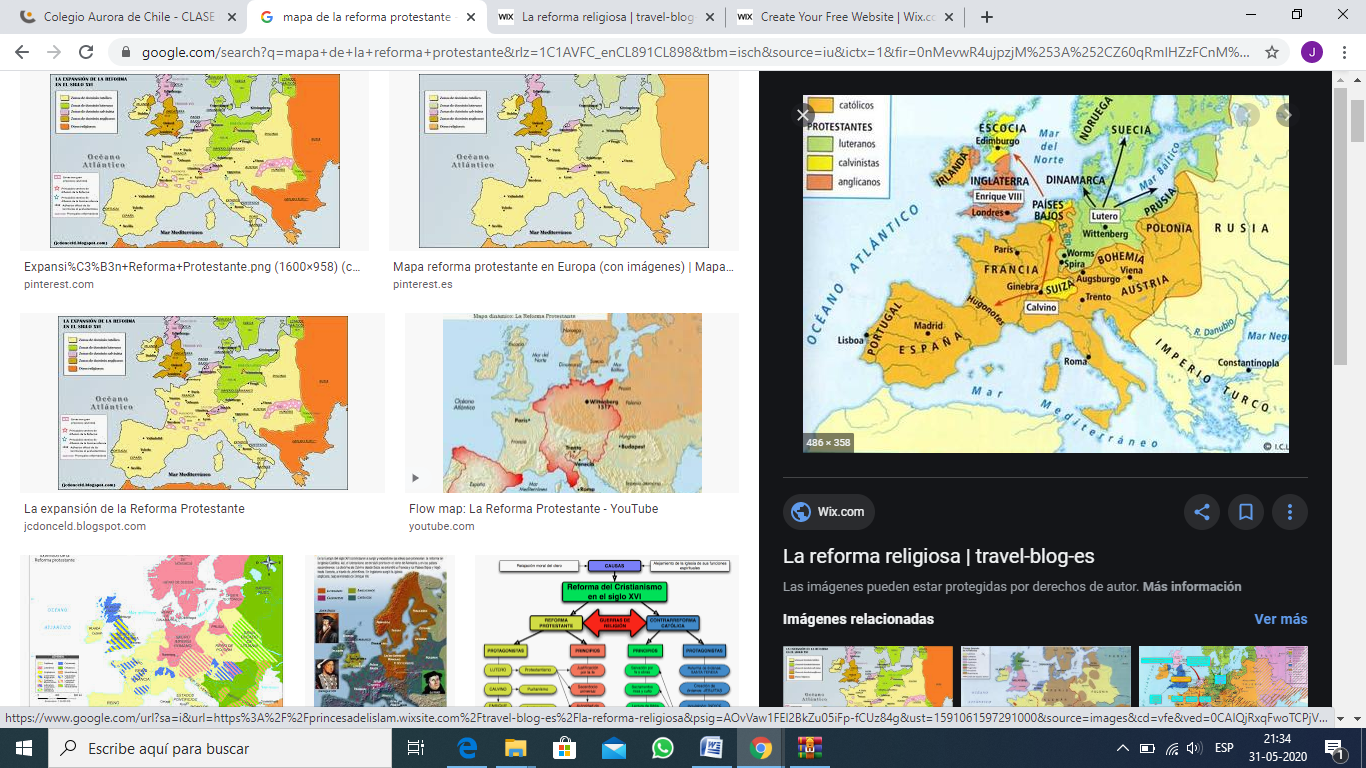 6 La religión predominante en Europa occidental durante el siglo XVI fue:A La musulmana.B La cristiana ortodoxa.C La católica.D La luterana.7. A partir del análisis del mapa es posible inferir que el principal proceso que ilustra dice relación con:A El proceso de centralización política.B El paganismo de los europeos.C El fenómeno de la reforma religiosa.D La división del mundo en religiones monoteístas y politeístas.Observa la línea de tiempo y responde las preguntas  8 y 9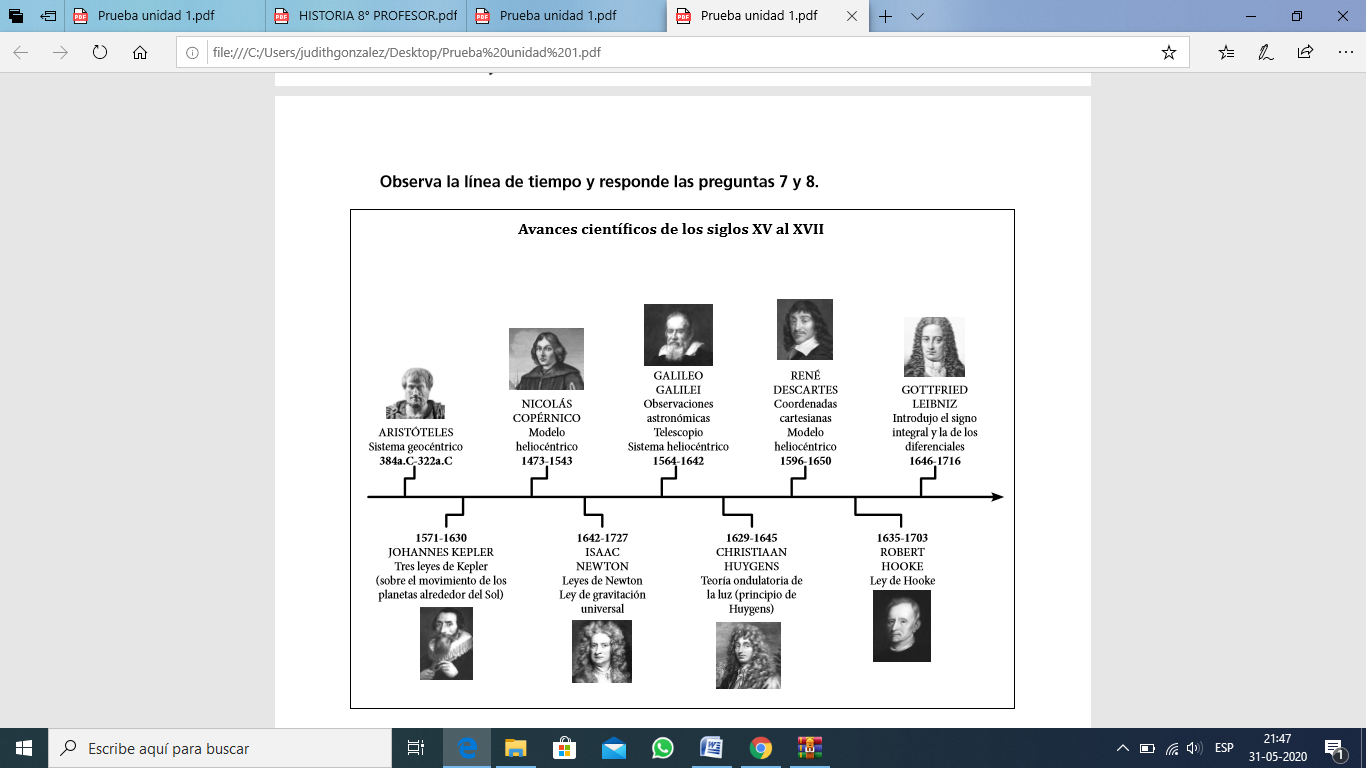 8. A partir de la línea de tiempo , ¿qué rol tuvo la ciencia en el mundo moderno?A Reafirmar los conocimientos que provenían de la antigüedad.B Desarrollar nuevos conocimientos a partir de la observación astronómica.C Recuperar la ciencia medieval como base para comprender el universo.D Conciliar la visión religiosa del mundo con el nuevo espíritu de exploración.9. Según la línea de tiempo, ¿qué características tuvo la revolución científica de los siglos XV al XVII?A La inspiración en los principios aristotélicos.B El apego a los preceptos de la Iglesia Católica.C La base del conocimiento en los viajes de exploración.D El paso de un modelo geocéntrico  a uno heliocéntrico.II Escribe delante de cada definición o descripción el concepto que corresponde de acuerdo a la Reforma religiosa.2.1. ________________________:  principal representante del proceso de  Reforma.  Sacerdote  de origen alemán que clavó sus 95 tesis contra las prácticas de la Iglesia Católica en la catedral de Witernberg.2.2_______________________: perdón de los pecados vendidos por la Iglesia Católica para evitar el martirio de las almas de los pecadores.2.3 _______________________: Nombre que recibieron comúnmente los seguidores de Lutero que se oponían a las prácticas tradicionales de la Iglesia Católica. 2.4 _______________________:  Según Martín Lutero era la única fuente que debía dirigir lo que ocurría entre Dios y los hombre.III.   Identifica el método utilizado para la reproducción de los textos representados en cada fotografía, escribiendo el número que corresponde.  Luego escribe las características cada método de la reproducción de los textos.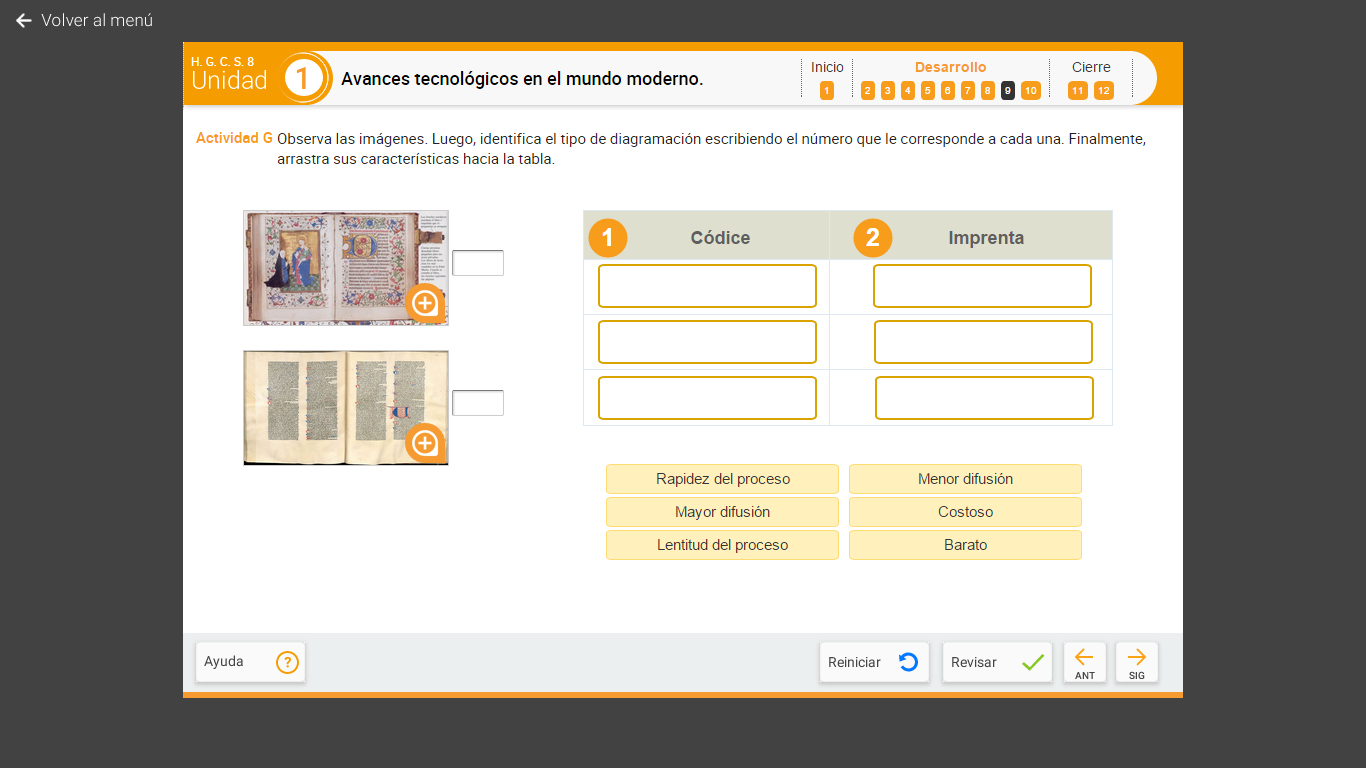 IV Lee y luego  responde las siguientes preguntas:3.1  ¿La revolución científica es un proceso que terminó o continúa presente? ¿cuál es el invento científico que toda la humanidad espera en estos momentos? ___________________________________________________________________________________________________________________________________________________________________________________________________________________________________________________________________________________________________________________________3.2. ¿Cómo podrían las autoridades de gobierno incentivar el estudio de la ciencia e investigación en nuestro país?___________________________________________________________________________________________________________________________________________________________________________________________________________________________________________________________________________________________________________________________HOJA DE RESPUESTAAutoevaluación 8º Año ___Saca una fotografía  y envíala al correo de tu profesora de Historia.historiasusanar@gmail.com                           ordenes13@gmail.comNombre:Curso: 8º A-B-C-D                                Fecha: Semana del 8 al 12 Junio 2020.OA 2: Comparar la sociedad medieval y moderna, considerando los cambios que implicó la ruptura de la unidad religiosa de Europa, el impacto de la imprenta en la difusión del conocimiento y de las ideas, la revolución científica y el nacimiento de la ciencia moderna entre otros.Nº PreguntaRespuesta1234567892.1.2.2.2.3.2.4III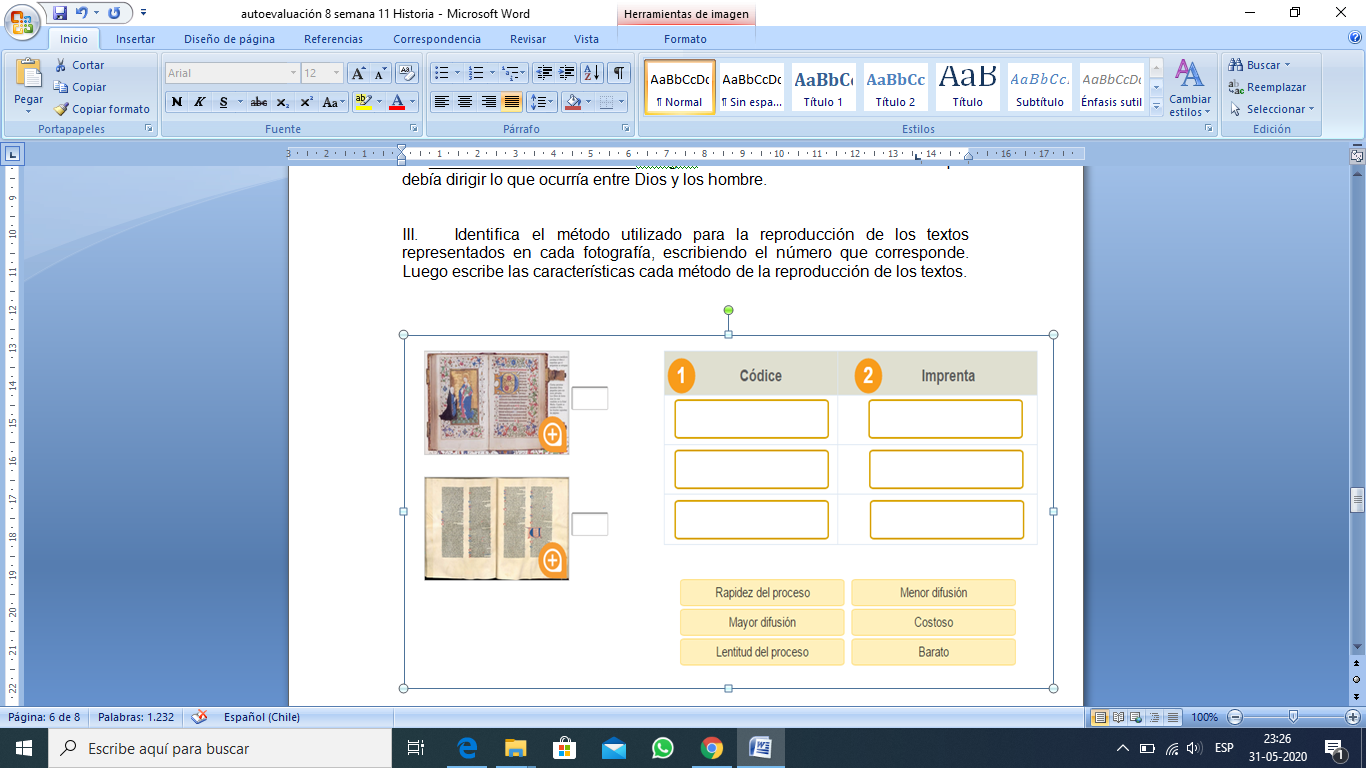 IV 4.14.2